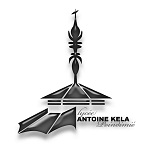 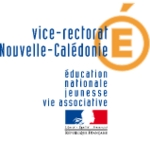  ANNEE SCOLAIRE 2018		Pour une meilleure prise en charge sanitaire d e votre enfant, il est important que cette fiche soit correctement  remplie et signée. BO n°1 du 06.01.2000Nom : ………………………………………….  Prénom : …………………………………Adresse : ……………………………………………………………………………………..…...............................................................................................................................................Né(e)le :………………………Classe :…………….......... Assurance scolaire obligatoire:…………………………………………………Régime :         Externe            Demi-pensionnaire          InternePERSONNE A CONTACTER EN CAS D’URGENCE : (l’établissement s’efforce de prévenir la famille le plus rapidement possible)COUVERTURES SOCIALES: (photocopies à joindre obligatoirement)VACCINATION : (JOINDRE LES PHOTOCOPIES DES VACCINS DU CARNET DE SANTE)Date du dernier rappel de vaccin antitétanique (R DTPC)………/……….…/…………, cette vaccination est obligatoire et nécessite un rappel tous les 5 ans pour être efficace.Médecin traitant:……………………………………… téléphone :……………………………………………………………………..Autorisation parentale :Nous, soussignés, Monsieur et/ou Madame…………………………………………………………. ….Père / Mère / tuteur légal, de l’élève …………………………………….…...................  autorisons le chef d’établissement, à prendre les mesures nécessaires au maintien de  l’état de santé de mon enfant.Observations particulières que vous jugerez utiles  de porter à la connaissance de l’établissement (allergies, traitements en cours, précautions particulières à prendre) : ………………………………………………………………………………………………………………………………………………………………………………………………………………………………………………………………………………………………………………………………………………………………………………………………………………………………………………………………………………………………………….Fait à :…………………………… ………….. le : …………………………………………Signature des parents (obligatoire)INFORMATIONL’infirmerie est un lieu de soin, d’accueil et d’information Ouvert chaque jour de 7h à11h30 (à 8h le lundi) et de17h à 20h.Astreinte de nuit les lundi mardi et mercredi. Tel 42 32 32AUCUN ELEVE NE DOIT SE RENDRE A L’INFIRMERIE SEUL EN DEHORS DE SES HORAIRES ET SANS  JUSTIFICATIF DE LA VIE SCOLAIREPASSAGES à L’INFIRMERIEAfin d’éviter de perdre des heures de cours, les passages à l’infirmerie doivent se faire pendant la récréation.En cas d’urgence pour maladie, malaise ou accident, l’élève est conduit à l’infirmerie accompagné d’un élève muni du carnet de liaison signé par le professeur qui a donné l’ autorisation.- son cas est jugé sérieux, les parents seront avertis et viendront récupérer leur enfant.- son cas ne nécessite pas une telle procédure, il sera renvoyé en cours.En cas d’absence de l’infirmière, l’élève et l’accompagnateur s’adresseront directement à la vie scolaire qui, soit renverra l’élève en cours, soit s’il y a urgence ou doute, appellera les parents.En cas de maladie, l’interne ne quitte pas le lycée de son propre chef. Le passage à l’infirmerie ou à la vie scolaire est obligatoireJe vous conseille d’effectuer une visite chez le dentiste pendant les grandes vacances et de faire les soins si besoin à ce moment là, pendant le temps scolaire  les soins dentaires se limiteront aux urgences.L’INFIRMERIE N’EST PASUN REFUGE, pour échapper à un cours ou un contrôle.UN DISPENSAIRE, il n’y a pas de médecinUNE PHARMACIE, il n’y a pas de médicamentsTRAITEMENT DES URGENCESEn cas d’urgence, le lycée  s’efforcera de joindre les personnes responsables aux numéros de téléphone inscrits sur la fiche infirmerie. Si aucun renseignement n’apparaît sur cette fiche, ou si les responsables ne sont pas joignables, tous frais engagés seront à leur charge.Si votre enfant est malade ou blessé avant d’aller au lycée gardez le au domicile et consultez un médecin.FICHE INFIRMERIELors de l’inscription ou de la réinscription de votre enfant, veuillez : compléter avec soin, la fiche infirmerie et signer l’autorisation parentale de soin afin de garantir une prise en charge en cas de problème de santé urgent.fournir :- le certificat médical d’admission scolaire  (obligatoire à la 1ère  inscription)- la copie des vaccinations;- la copie de la carte médicale- le certificat médical d’UNSS- le cas échéant, un certificat de contre indication à l’activité physique et sportive (à retirer auprès de l’infirmière).MEDICAMENTSAucun médicament ne doit être laissé à la disposition des élèves. Tout traitement doit être déposé à l’infirmerie avec l’ordonnance et être pris sous surveillance de l’infirmière.CONTRE INDICATION MEDICALE A L’ACTIVITE PHYSIQUE ET SPORTIVEL’activité physique et sportive est obligatoire, c’est pourquoi, si votre enfant présente une contre-indication médicale, il est impératif de fournir un certificat médical d’inaptitude à l’activité physique et sportive, et d’en informer l’infirmière et le professeur concerné afin qu’il ne se mette pas en danger.L’INFIRMIERE DU LYCEEAccueille et accompagne tout élève qui la sollicite pour quelque motif que se soit, soins physiques, relationnels ou psychologiques.Assure un suivi et un accompagnement individuel dans la prise en charge du ou des problèmes identifiés pour un élève et établit les relais nécessaires (assistante sociale, médecin, professeur,…) tout en travaillant en étroite relation avec les parentsOrganise les soins d’urgences et assure les liaisons ou le transfert chez le médecin,le dentiste,l’hôpital si besoin.Contribue à un dépistage infirmier à la visite médicale d’orientation pour les secondes, surveille le calendrier vaccinal.Organise un suivi infirmier en complément des visites médicales.Organise, développe, effectue des actions de prévention et d’éducation à la santé : éducation à la sexualité et prévention des maladies sexuellement transmissibles, prévention des conduites addictives, éducation citoyenne (environnement, développement durable, assistance à autrui), … Améliore la qualité de vie des élèves en matière d’hygiène, de sécurité et d’ergonomie.Intervient en urgence auprès d’élèves en danger victimes de maltraitance ou de violences sexuelles.PERE ou tuteur legalMERE ou tutrice legalecorrespondantautre personneNom+PrénomTél dom :Tél trav. :Mobilis :Nom+PrénomTél dom :Tél trav :Mobilis :Nom+PrénomTél dom :Tél trav :Mobilis :Nom+PrénomTél dom :Tél trav :Mobilis :AIDE MEDICALE : A ou B (sud, nord ou îles)N°VALIDE DuauCAFAT / RUAMM:N°VALIDE DuauMUTUELLES :N°VALIDE Duau          En cas d’urgence, l’élève accidenté ou malade est orienté et transporté par les services de secours d’urgence vers l’hôpital le mieux adapté. L’établissement s’efforce d’avertir le plus rapidement possible la famille. Un élève mineur ne peut sortir de l’hôpital qu’accompagné de sa famille.